Каратузский сельсовет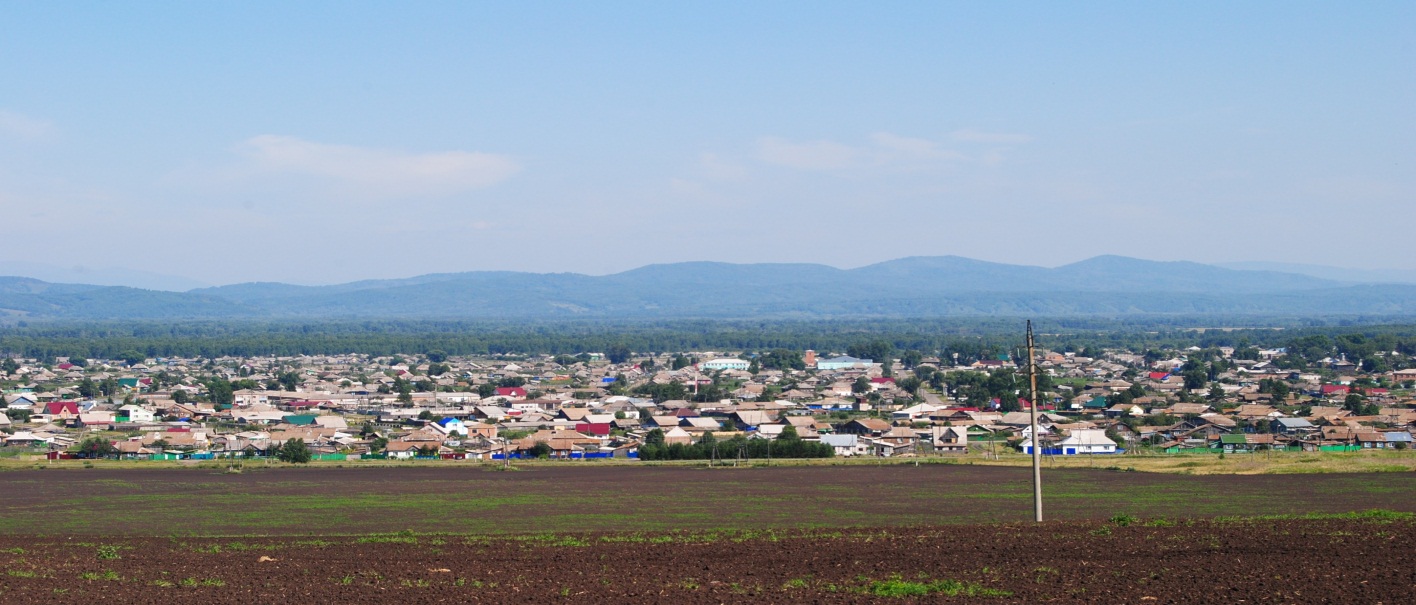 № 12 (367) от 22 июля 2022 г.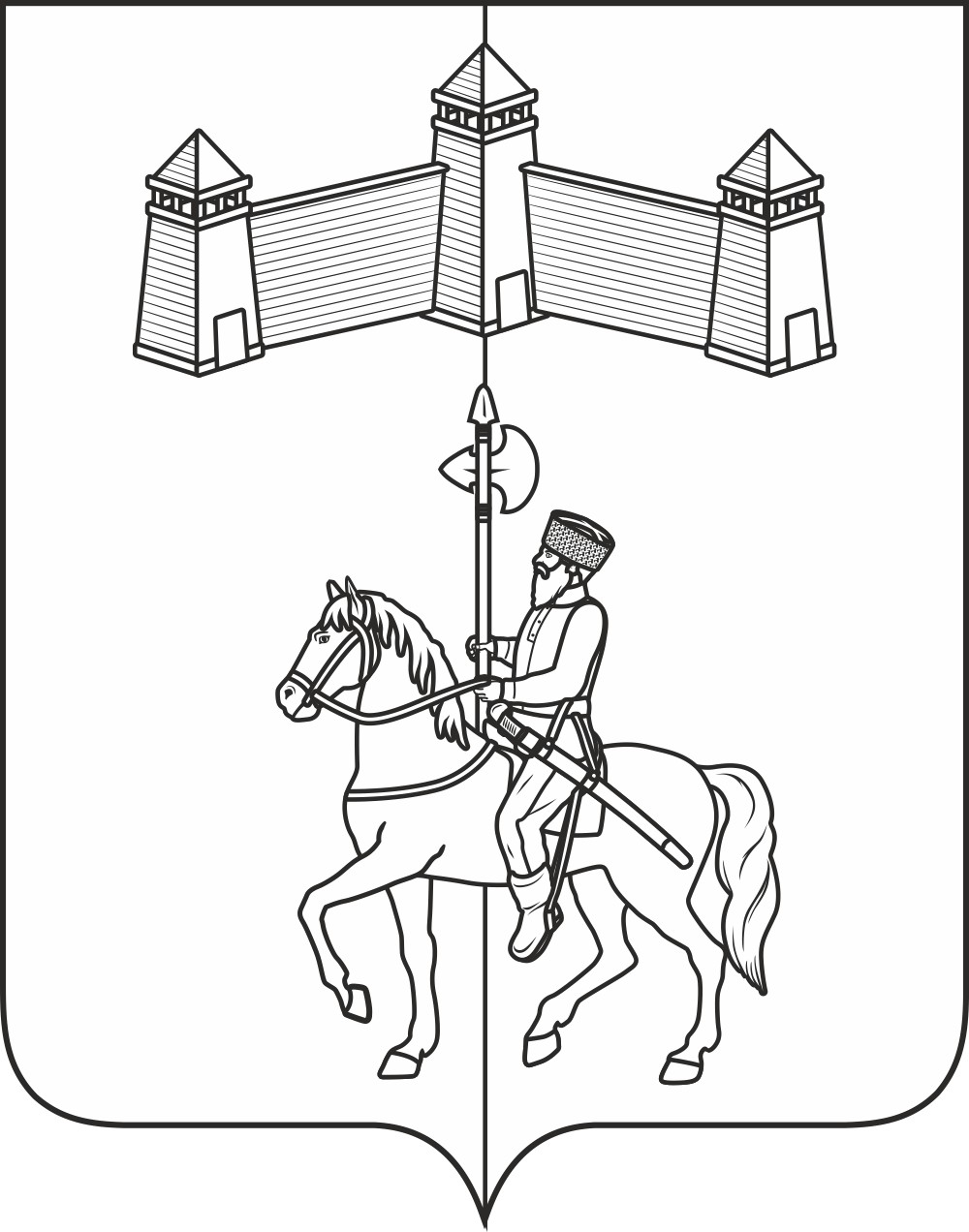 КАРАТУЗСКИЙ СЕЛЬСКИЙ СОВЕТ ДЕПУТАТОВРАСПОРЯЖЕНИЕ1. Руководствуясь ст. 21, 24 Устава Каратузского сельсовета, п.3 ст.5 Регламента Каратузского сельского Совета депутатов, созвать очередную сессию Каратузского сельского Совета депутатов VI созыва 03 августа 2022 года в 14.00 часов в здании администрации Каратузского сельсовета по адресу: с.Каратузское, ул.Ленина, 30, кабинет №3, с предполагаемой повесткой дня сессии: Об утверждении Порядка выявления и оформления выморочного имущества в собственность муниципального образования Каратузский сельсовет Каратузского района Красноярского края.О внесении изменений в Положение о порядке назначения и проведения опроса граждан, утвержденное решением от 04.06.2021г. №Р-33.О внесении изменений в решение от 22.08.2013г. №18-84 «Об утверждении Порядка размещения на официальном сайте администрации Каратузского сельсовета сведений об источниках получения средств, за счет которых совершена сделка, представленных лицами, замещающими муниципальные должности на постоянной основе и муниципальными служащими.Об утверждении Положения о территориальном общественном самоуправлении в Каратузском сельсовете.О внесении изменений в Положение об организации похоронного дела, утвержденное решением от 10.02.2016г. №04-20.О внесении изменения в решение от 27.11.2018г. №19-138 «О земельном налоге на территории Каратузского сельсовета»Разное.2. На очередную сессию сельского Совета депутатов приглашаются: прокурор района, глава сельсовета, заместитель главы сельсовета, специалисты администрации сельсовета, руководители учреждений и организаций, всех форм собственности, жители сельсовета. 3. Администрации Каратузского сельсовета оповестить население о созыве очередной сессии через официальный сайт администрации Каратузского сельсовета и печатное издание «Каратузский вестник».4. Контроль за исполнением настоящего Распоряжения оставляю за собой.5. Распоряжение вступает в силу со дня его подписания.Выпуск номера подготовила администрация Каратузского сельсовета.Тираж: 5 экземпляров.Адрес: село Каратузское улица Ленина 3021.07.2022г.с. Каратузское№06-с/сПредседатель Каратузского сельского Совета депутатовИ.В.Булгакова